附件1：全英教学理论与实践国际研讨会论文摘要附件2： 全英教学（EMI）理论与实践国际研讨会网络缴费指引请登录网址：http://pay.scnu.edu.cn/pay.html，页面如下：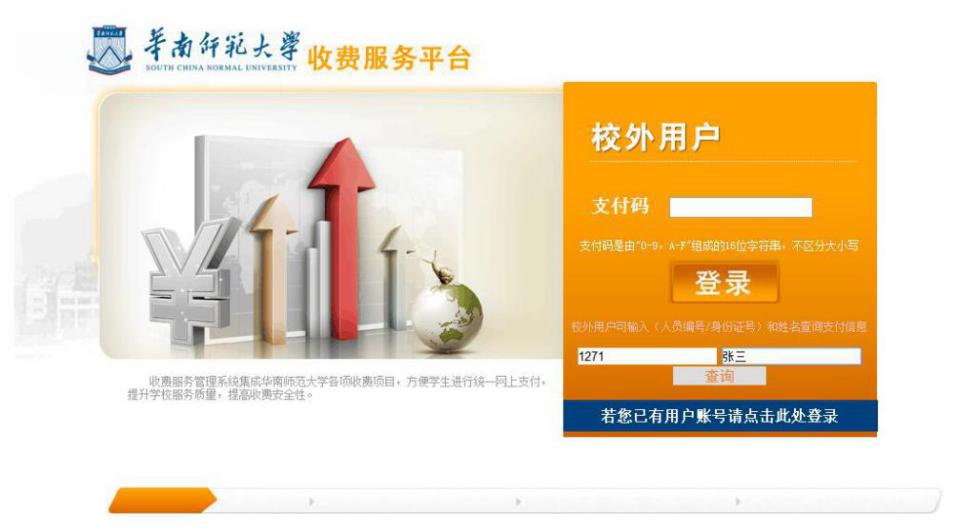 请在标记处输入人员编号、姓名（人员编号将随会议邀请函一起发送），点击“查询”。页面出现“支付码”后，点击“支付码”进入缴费页面。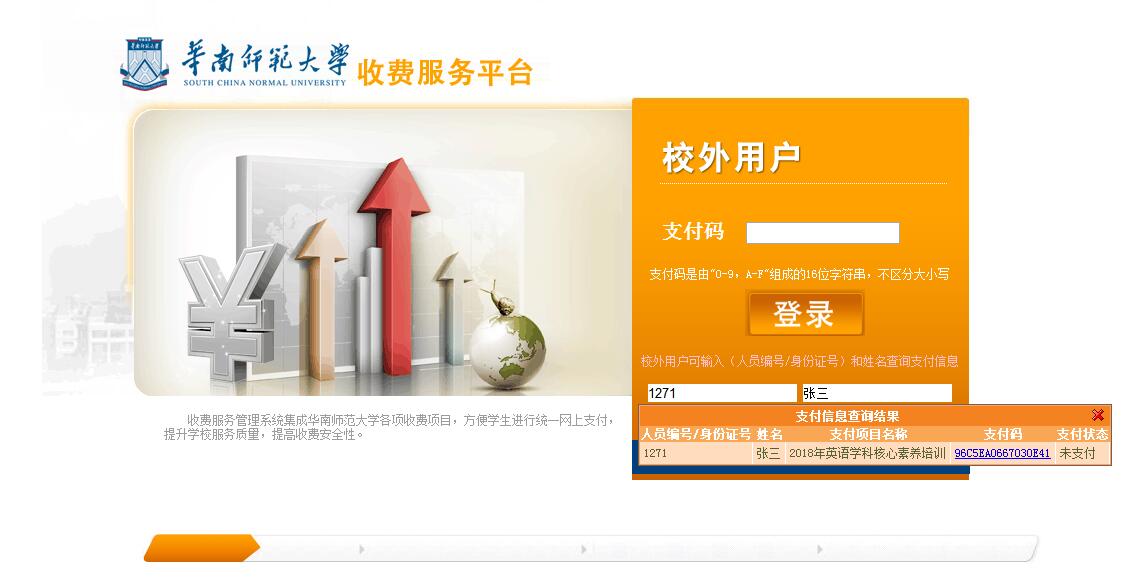 核对缴费信息，选择支付方式，点击“全额支付”付款。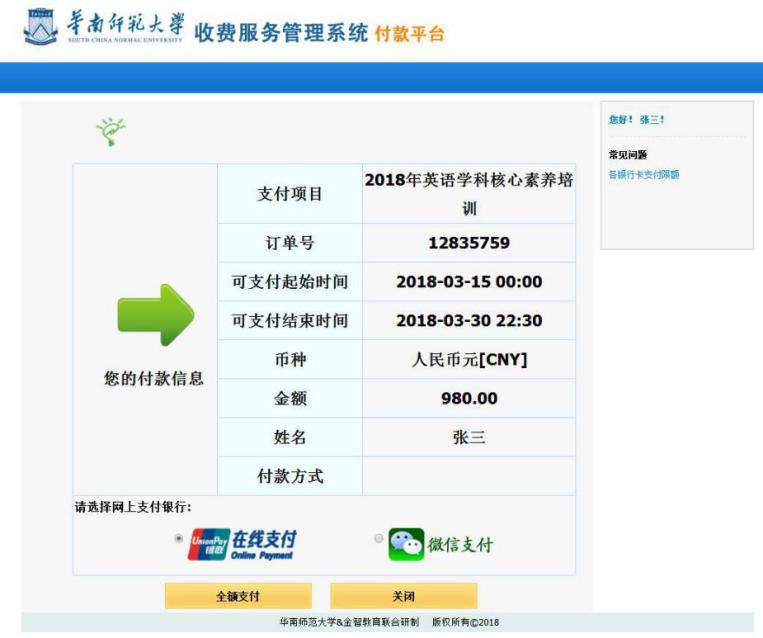 Appendix 1Registration & Submission of Abstract姓名（第一作者，报告者）性别单位职称姓名(第二作者，选填)性别单位职称手机号码电子邮箱通讯地址地址邮编是否提交论文是  或 否 是  或 否 是  或 否 是  或 否 是  或 否 是  或 否 是  或 否 参会论文题目及摘要（以中文或英文，300-500字左右）请按照以下格式填写加拿大浸入式双语教育和香港EMI双语教育的对比调查张三，李四（华南师范大学外国语言文化学院）摘要：关键词：请按照以下格式填写加拿大浸入式双语教育和香港EMI双语教育的对比调查张三，李四（华南师范大学外国语言文化学院）摘要：关键词：请按照以下格式填写加拿大浸入式双语教育和香港EMI双语教育的对比调查张三，李四（华南师范大学外国语言文化学院）摘要：关键词：请按照以下格式填写加拿大浸入式双语教育和香港EMI双语教育的对比调查张三，李四（华南师范大学外国语言文化学院）摘要：关键词：请按照以下格式填写加拿大浸入式双语教育和香港EMI双语教育的对比调查张三，李四（华南师范大学外国语言文化学院）摘要：关键词：请按照以下格式填写加拿大浸入式双语教育和香港EMI双语教育的对比调查张三，李四（华南师范大学外国语言文化学院）摘要：关键词：请按照以下格式填写加拿大浸入式双语教育和香港EMI双语教育的对比调查张三，李四（华南师范大学外国语言文化学院）摘要：关键词：Name（The first author）GenderAffiliationProfessional TitleName(Co-author)GenderAffiliationProfessional TitlePhone numberE-mail addressAbstract submissionYes   □        No    □Yes   □        No    □Yes   □        No    □Yes   □        No    □Yes   □        No    □Yes   □        No    □Yes   □        No    □Abstract/A summary of Proposal(300-500)Please refer to the following patternTitleName（Affiliation）AbstractxxxxxxxxxxxxxxxxxxxxxxxxxxxxxxxxxxxxxxxxxxxxxxxxxxxxxxxxxxxxxxxxxxxxxxxxxxxxxxxxxxxxxxxxxxxxxxxxxxxxxxxxxxxxxxxxxxxxxxxxxxxxxxxxxxxxPlease refer to the following patternTitleName（Affiliation）AbstractxxxxxxxxxxxxxxxxxxxxxxxxxxxxxxxxxxxxxxxxxxxxxxxxxxxxxxxxxxxxxxxxxxxxxxxxxxxxxxxxxxxxxxxxxxxxxxxxxxxxxxxxxxxxxxxxxxxxxxxxxxxxxxxxxxxxPlease refer to the following patternTitleName（Affiliation）AbstractxxxxxxxxxxxxxxxxxxxxxxxxxxxxxxxxxxxxxxxxxxxxxxxxxxxxxxxxxxxxxxxxxxxxxxxxxxxxxxxxxxxxxxxxxxxxxxxxxxxxxxxxxxxxxxxxxxxxxxxxxxxxxxxxxxxxPlease refer to the following patternTitleName（Affiliation）AbstractxxxxxxxxxxxxxxxxxxxxxxxxxxxxxxxxxxxxxxxxxxxxxxxxxxxxxxxxxxxxxxxxxxxxxxxxxxxxxxxxxxxxxxxxxxxxxxxxxxxxxxxxxxxxxxxxxxxxxxxxxxxxxxxxxxxxPlease refer to the following patternTitleName（Affiliation）AbstractxxxxxxxxxxxxxxxxxxxxxxxxxxxxxxxxxxxxxxxxxxxxxxxxxxxxxxxxxxxxxxxxxxxxxxxxxxxxxxxxxxxxxxxxxxxxxxxxxxxxxxxxxxxxxxxxxxxxxxxxxxxxxxxxxxxxPlease refer to the following patternTitleName（Affiliation）AbstractxxxxxxxxxxxxxxxxxxxxxxxxxxxxxxxxxxxxxxxxxxxxxxxxxxxxxxxxxxxxxxxxxxxxxxxxxxxxxxxxxxxxxxxxxxxxxxxxxxxxxxxxxxxxxxxxxxxxxxxxxxxxxxxxxxxxPlease refer to the following patternTitleName（Affiliation）Abstractxxxxxxxxxxxxxxxxxxxxxxxxxxxxxxxxxxxxxxxxxxxxxxxxxxxxxxxxxxxxxxxxxxxxxxxxxxxxxxxxxxxxxxxxxxxxxxxxxxxxxxxxxxxxxxxxxxxxxxxxxxxxxxxxxxxx